Церковь Рождества БогородицыАдрес: Пеновский район, с. Вселуки.Историческая справка:Церковь Рождества Богородицы в д. Вселуки находится между двумя крупными озёрами – Вселуг и Пено – на берегу великой русской реки Волги. Белые стены этого величественного здания с ярко окрашенными куполами видны издалека и вызывают чувство восхищения. Строилась церковь с 1835 по 1844 год на деньги помещиков Квашниных и прихожан. Как и  все церкви, в 30-е годы она была закрыта, а имущество разграблено. Эта церковь из ныне существующих  наиболее сильно разрушена. В последние годы ведутся реставрационные работы. Церковь действующая. Храмоздателем назван ротмистр Д.В. Игнатьев. Строительство колокольни при церкви было завершено в 1835 году, в этом же году освятили придел. Здание кирпичное, оштукатурено и побелено, выстроено с использованием форм барокко и классицизма. Четверик храма односветный. Второй ярус храма снаружи имеет форму восьмерика. 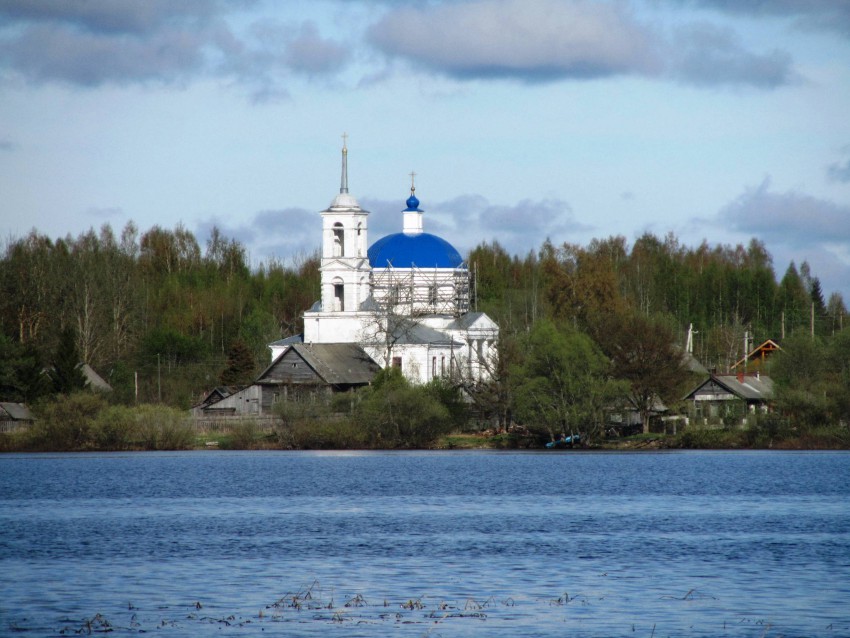 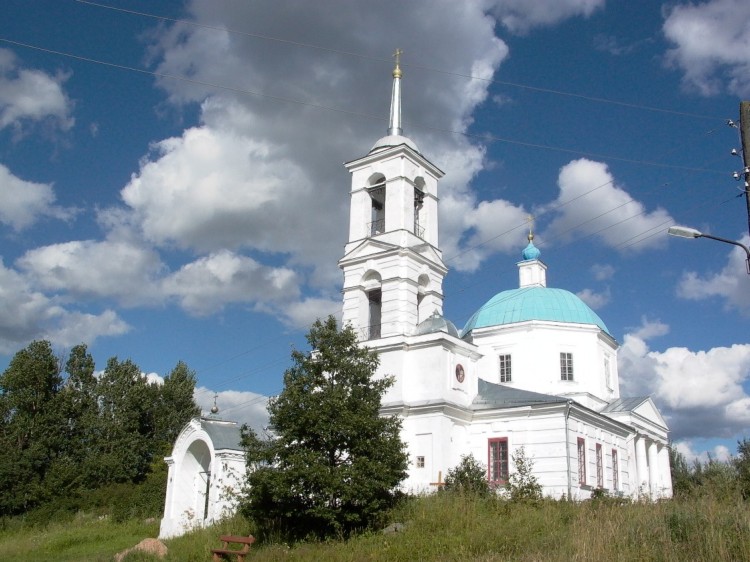 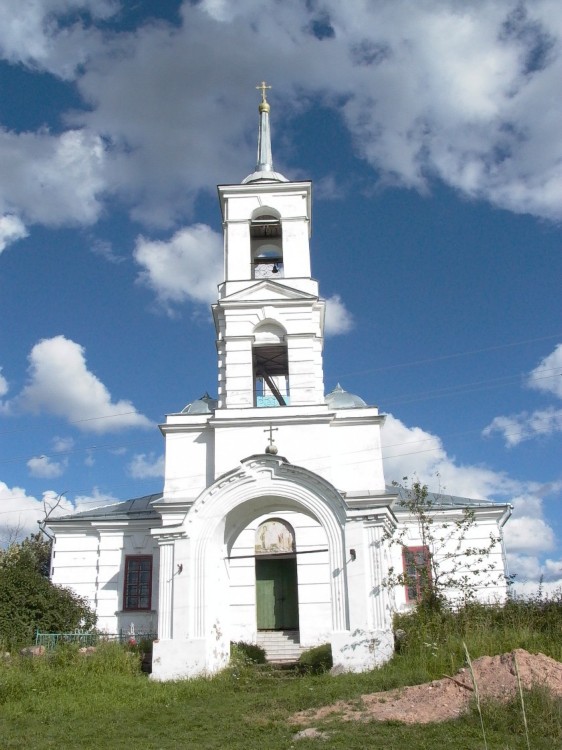 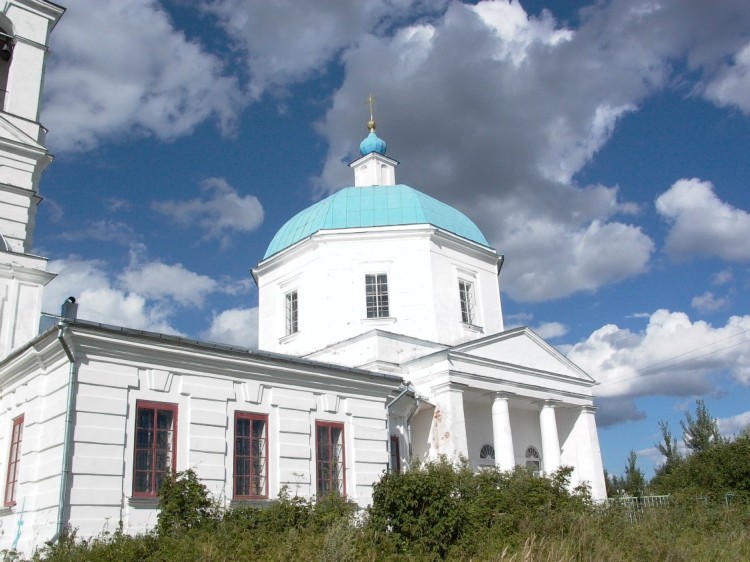 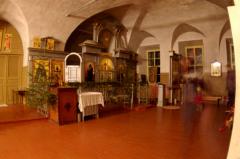 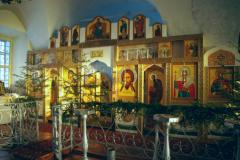 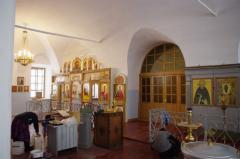 